Obec Drahanovice si Vás dovoluje pozvat na Rozsvícení vánočního stromu       a mikulášskou nadílku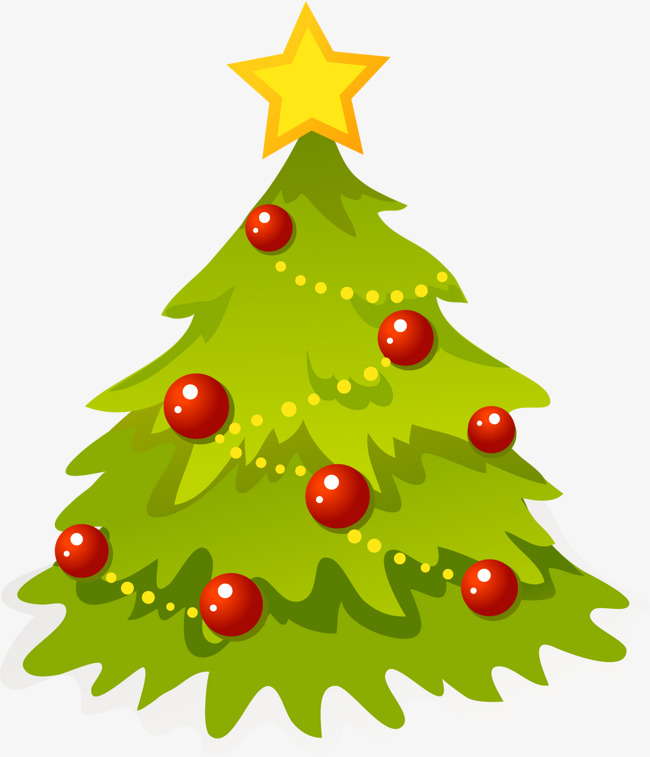  u Černé věže v Drahanovicíchv sobotu 30.11. 2019 od 16 hodinod 16 hodin v prodeji:  dekorativní perníčkyvonné a plovoucí svíčkypolodrahokamy – šperky Swarovski                             zákusky a káva svařák, guláš čaj pro děti (hrníčky s sebou)  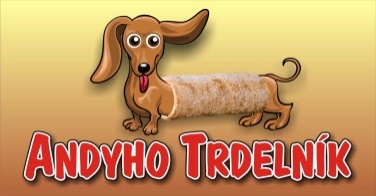 Andyho trdelníkymedovina, medová kosmetika a jiné medové výrobkycharitativní prodej květiny vánoční hvězda. Výtěžek z prodeje bude              věnován Dětskému hematoonkologickému oddělení v Olomouci.VEMTE S SEBOU!!  víčka z PET lahví pro postiženého Lukáška (charitativní sbírka - Děkujeme) 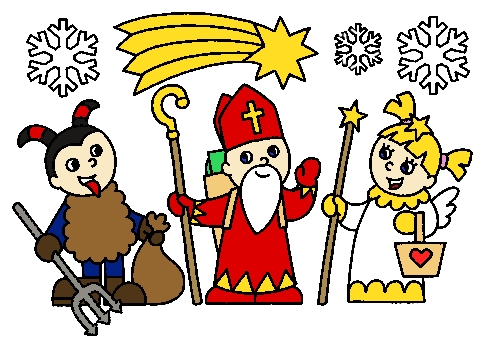 od 16.30 mikulášská nadílka a rozsvícení vánočního stromečku   na závěr čertovský ohňostroj